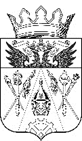 АДМИНИСТРАЦИЯ ИСТОМИНСКОГО СЕЛЬСКОГО ПОСЕЛЕНИЯПОСТАНОВЛЕНИЕ12.03.2018 г.                                                                                               № 45                                                      х. Островского« Об утверждении отчета об исполнении Плана реализации муниципальной программыИстоминского сельского поселения«Содействия занятости населения» за 2017  год              В соответствии с Бюджетным законодательством Российской Федерации, Постановлением Администрации Истоминского сельского поселения №  284 от 15.08.2013  «Об утверждении Порядка разработки, реализации и оценки эффективности муниципальных программ Истоминского сельского поселения-ПОСТАНОВЛЯЮ: Утвердить отчет об исполнении плана реализации муниципальной  программы   «Содействие занятости населения Истоминского  сельского поселения за  2017 год и эффективности использования финансовых средств  согласно приложению к настоящему постановлению.            2. Обеспечить, разрешение настоящего постановления на официальном сайте муниципального образования « Истоминское сельское поселение» в сети Интернет               3. Контроль за исполнением настоящего постановления оставляю за собой.Глава Администрации Истоминского                                          сельского поселения                                                                                     Л. Н. ФлютаПостановление вносит                                                                                                                                                           старший инспектор Павлова С.С.  Пояснительная информацияпо вопросу  «Об исполнении плана реализации муниципальной программы Истоминского сельского поселения                                              «Содействие занятости населения» за  2017 год»Муниципальная программа Истоминского сельского поселения Аксайского района  «Содействие занятости населения» (далее – Муниципальная Программа) утверждена Постановлением администрации Истоминского сельского поселения от 16.12.2013г. № 429. На реализацию муниципальной программы  в 2016 году предусмотрено средств местного бюджета 52,3 тыс.рублей, фактически израсходовано 52,2 тыс.руб.Основной целью Программы является определение действий, позволяющих смягчить последствия долговременной безработицы, содействующих временному трудоустройству населения, эффективной целевой поддержке лиц, ищущих работу.В ходе осуществления программных мероприятий по содействию гражданам в трудоустройстве, а работодателям – в подборе необходимых работников, было обеспечено трудоустройство на постоянной и временной основе  3 человек из числа безработных и ищущих работу граждан. Организация общественных работ позволит обеспечить временную занятость  3 граждан, обратившихся  в службу занятости.  В соответствии с постановлением Администрации Истоминского сельского поселения № 284 от 15.08.2013 «Об утверждении Порядка разработки, реализации и оценки эффективности муниципальных программ Истоминского сельского поселения», постановлением Администрации Истоминского сельского поселения от 30.12.2016г. № 575  утвержден план реализации муниципальной программы Истоминского сельского поселения «Содействие занятости населения» на 2017 год.                                   Отчет об исполнении плана  реализации муниципальной программы: «Содействие занятости населения»   отчетный период за 2017 год.Глава Администрации Истоминского сельского поселения                                                                                                                       Л. Н. Флюта№ п/пНаименование основного мероприятия,контрольного события программыОтветственный 
 исполнитель  
  (заместитель руководителя ОИВ/ФИО)Результат реализации мероприятия (краткое описание)Фактическая дата начала   
реализации 
мероприятияФактическая дата начала   
реализации 
мероприятияФактическая дата окончания
реализации  
мероприятия, 
наступления  
контрольного 
событияРасходы бюджета поселения на реализацию муниципальной      
программы, тыс. руб.Расходы бюджета поселения на реализацию муниципальной      
программы, тыс. руб.Заключено   
трудовых договоров на отчетную дату, тыс. руб.   
<1>№ п/пНаименование основного мероприятия,контрольного события программыОтветственный 
 исполнитель  
  (заместитель руководителя ОИВ/ФИО)Результат реализации мероприятия (краткое описание)Фактическая дата начала   
реализации 
мероприятияФактическая дата начала   
реализации 
мероприятияФактическая дата окончания
реализации  
мероприятия, 
наступления  
контрольного 
событияпредусмотреномуниципальной программойфакт на отчетную дату <1>Заключено   
трудовых договоров на отчетную дату, тыс. руб.   
<1>12345567891Подпрограмма 1 «Активная политика занятости населения»» Подпрограмма 1 «Активная политика занятости населения»» Подпрограмма 1 «Активная политика занятости населения»» Подпрограмма 1 «Активная политика занятости населения»» Подпрограмма 1 «Активная политика занятости населения»» Подпрограмма 1 «Активная политика занятости населения»» Подпрограмма 1 «Активная политика занятости населения»» Подпрограмма 1 «Активная политика занятости населения»» Подпрограмма 1 «Активная политика занятости населения»» Основное мероприятиеАдминистрация Истоминского сельского поселения01.01.201701.12.201752,352,231.1    Основное  мероприятие Мероприятия по организации временного трудоустройства несовершеннолетних граждан в возрасте 14 до 18  лет в свободное от учебы время, безработных граждан, испытывающих временные трудности в поиске работы  , безработных граждан в возрасте от18 до 20 лет, имеющих среднее профессиональное  образование и ищущих работу впервые               Администрация Истоминского сельского поселенияЗаключение трудовых договоров на обеспечение мероприятийЗаключение трудовых договоров на обеспечение мероприятий01.01.201701.12.2017---1.2Основное  мероприятие  Проведение мероприятия по организации проведения оплачиваемых работ                  Администрация Истоминского сельского поселенияЗаключение трудовых договоров на обеспечение мероприятийЗаключение трудовых договоров на обеспечение мероприятий01.01.201701.12.201752.352.23